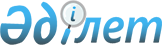 О внесении изменений в решение Мугалжарского районного маслихата от 30 декабря 2020 года № 538 "Об утверждении бюджета города Кандыагаш на 2021-2023 годы"
					
			С истёкшим сроком
			
			
		
					Решение Мугалжарского районного маслихата Актюбинской области от 15 сентября 2021 года № 82. Прекращено действие в связи с истечением срока
      РЕШИЛ:
      1. Внести в решение Мугалжарского районного маслихата "Об утверждении бюджета города Кандыагаш на 2021-2023 годы" от 30 декабря 2020 года № 538 (зарегистрировано в Реестре государственной регистрации нормативных правовых актов под № 7939) следующие изменения:
      пункт 1 изложить в новой редакции:
      "1. Утвердить бюджет города Кандыагаш на 2021-2023 годы согласно приложениям 1, 2 и 3 соответственно, в том числе на 2021 год в следующих объемах:
      1) доходы – 662 128 тысяч тенге:
      налоговые поступления – 130 295 тысяч тенге;
      неналоговые поступления – 0 тенге;
      поступления от продажи основного капитала – 0 тенге;
      поступления трансфертов – 531 833 тысяч тенге;
      2) затраты – 724 977,3 тысяч тенге;
      3) чистое бюджетное кредитование – 0 тенге:
      бюджетные кредиты – 0 тенге;
      погашение бюджетных кредитов – 0 тенге;
      4) сальдо по операциям с финансовыми активами – 0 тенге:
      приобретение финансовых активов – 0 тенге;
      поступления от продажи финансовых активов государства – 0 тенге;
      5) дефицит (профицит) бюджета – -62 849,3 тысяч тенге;
      6) финансирование дефицита (использование профицита) бюджета – 62 849,3 тысяч тенге:
      поступление займов – 0 тенге;
      погашение займов – 0 тенге;
      используемые остатки бюджетных средств – 62 849,3 тысяч тенге.";
      приложение 1 к указанному решению изложить в новой редакции согласно приложению к настоящему решению.
      2. Настоящее решение вводится в действие с 1 января 2021 года. Бюджет города Кандыагаш на 2021 год
					© 2012. РГП на ПХВ «Институт законодательства и правовой информации Республики Казахстан» Министерства юстиции Республики Казахстан
				
      Секретарь маслихата Мугалжарского района 

Р. Мусенова
Приложение к решению Мугалжарского районного маслихата от 15 сентября 2021 года № 82Приложение 1 к решению Мугалжарского районного маслихата от 30 декабря 2020 года № 538
категория
категория
категория
категория
сумма (тысяч тенге)
класс
класс
класс
сумма (тысяч тенге)
подкласс
подкласс
сумма (тысяч тенге)
наименование
сумма (тысяч тенге)
1. ДОХОДЫ
662 128
1
НАЛОГОВЫЕ ПОСТУПЛЕНИЯ
130 295
01
Подоходный налог
27 674
2
Индивидуальный подоходный налог
27 674
04
Налоги на собственность
102 621 
1
Налоги на имущество
2 722 
3
Земельный налог
6 400
4
Налог на транспортные средства
93 499 
4
Поступления трансфертов
531 833
02
Трансферты из вышестоящих органов государственного управления
531 833
3
Трансферты из районного (города областного значения) бюджета
531 833
функциональная группа
функциональная группа
функциональная группа
функциональная группа
функциональная группа
сумма (тысяч тенге)
функциональная подгруппа
функциональная подгруппа
функциональная подгруппа
функциональная подгруппа
сумма (тысяч тенге)
администратор бюджетных программ
администратор бюджетных программ
администратор бюджетных программ
сумма (тысяч тенге)
программа
программа
сумма (тысяч тенге)
Наименование
сумма (тысяч тенге)
ІІ. ЗАТРАТЫ
724 977,3
01
Государственные услуги общего характера
88 871
1
Представительные, исполнительные и другие органы, выполняющие общие функции государственного управления
88 871
124
Аппарат акима города районного значения, села, поселка, сельского округа
88 871
001
Услуги по обеспечению деятельности акима города районного значения, села, поселка, сельского округа
68 411
022
Капитальные расходы государственных органов
20 460
07
Жилищно-коммунальное хозяйство
169 861,2
3
Благоустройство населенных пунктов
169 861,2
124
Аппарат акима города районного значения, села, поселка, сельского округа
169 861,2
008
Освещение улиц в населенных пунктах
54 947,3
009
Обеспечение санитарии населенных пунктов
21 350
011
Благоустройство и озеленение населенных пунктов
93 563,9
12
Транспорт и коммуникации
47 353,1
1
Автомобильный транспорт
47 353,1
124
Аппарат акима города районного значения, села, поселка, сельского округа
47 353,1
013
Обеспечение функционирования автомобильных дорог в городах районного значения, селах, поселках, сельских округах
47 353,1
15
Трансферты
418 892
1
Трансферты
124
Аппарат акима города районного значения, села,поселка, сельского округа
418 892
048
Возврат неиспользованных (недоиспользованных) целевых трансфертов
1
051
Возврат сумм неиспользованных (недоиспользованных) целевых трансфертов, выделенных из республиканского бюджета за счет целевого трансферта из Национального фонда Республики Казахстан
418 891
V. Дефицит (профицит) бюджета
- 62 849,3
VI. Финансирование дефицита (использование профицита) бюджета
62 849,3
8
Используемые остатки бюджетных средств
62 849,3
01
Остатки бюджетных средств
62 849,3
1
Свободные остатки бюджетных средств
62 849,3
 01
Свободные остатки бюджетных средств
62 849,3